EVERYDAY GANDHIS PROJECT REPORT OCTOBER, 2014Ebola Awareness in October 2014On October 10, 2014, the FGPs received the amount of five hundred USD to donate to Ebola preventive materials such as chloride, tide-soap, and fossil buckets. Several items were taken off to be shared with our neighbors who believe that the disease exists and have no means of getting it themselves, including a tea and coffee shop run by a Fulani [an ethnic group common in West Africa], where people gather to drink tea, coffee, atiyea, watch television and have conversation. During the presentation, another Fulani, a businessman, requested a bucket for his coffee and teashop too.Moreover, on October 13, 2014, the FGPs based in Monrovia made a donation to the NYAAE Organization to empower them in their community sanitization against the Ebola Disease. We were able to donate four cartons of chloride, three cartons of tide-soap, two cartons of hand soap and twenty fossil buckets. During the presentation we asked for partnership and cooperation in dealing with issues that will save and foster peace and stability in Liberia, which include peace tournaments, workshops on topics like HIV/AIDS, conflict management, teenage pregnancy, self-esteem and permaculture. They were very excited about the partnership and every aspect possible to promote peace and stability in our communities across the county.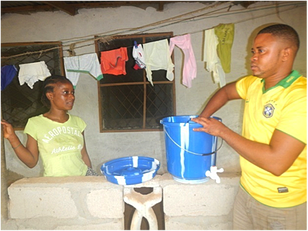 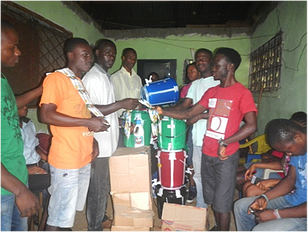 Akoi Mawolo started the presentation with a short overview of everyday gandhis work in Liberia and further said, “Let the materials be used for their intended purpose.” While we were there, I observed the need to break into groups of four, where each group may target populated places, providing them with a bucket, chloride, tide-soap and hand soap. Many thanks and appreciations were given to everyday gandhis for providing preventive materials for their community in this crucial time.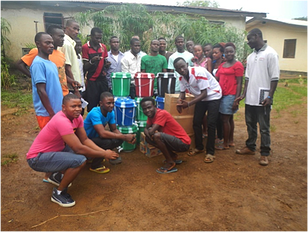 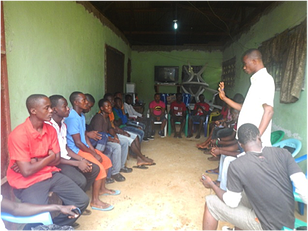 We ended with a decision to have our second workshop at the beginning of December on the above listed topics. We look forward to your support in implementing this great idea of having another workshop to empower and brighten the minds of the youth in our new community.To conclude, the FGPs want to say many big thanks and appreciations to everyday gandhis staff and donors who are working tirelessly to see that Liberia overcomes this disaster, and not forgetting all of our trainers for helping us to discover our gifted talents that we are using to change the lives of others.-Ezekiel Mavalo, FGP, everyday gandhis, LiberiaMONROVIA CLINIC DONATIONS, 2014On October 17, 2014, we donated some Ebola preventative materials to four clinics plus two individuals who treat patients at home-Esther Sawo and Ma Agatha. Our first stop was at the Faith Clinic in Paynesville’s Red Light where we donated one non-contact infrared thermometer, two cartons of soap, two cartons of chloride, chlorine, one hundred pairs of examination gloves, two hundred pairs of surgical gloves, flood mapper, few hand sanitizer, two dozens of tissue, three large bottles of hand sanitizer, three bottles of antiseptic, three laboratory spectacles, and a complete set of PPE and nose masks.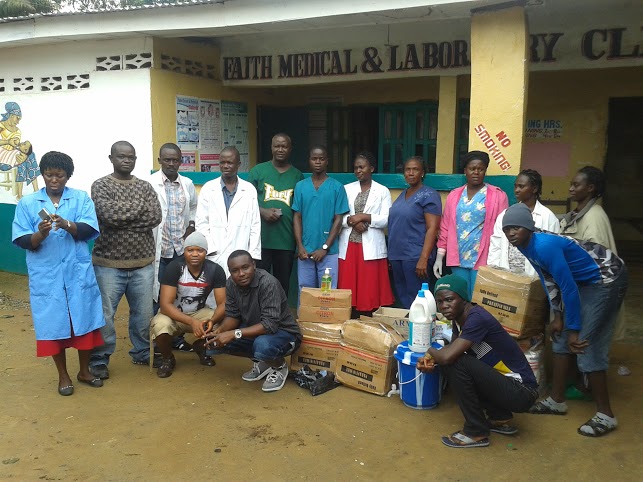 We headed on to Chickensoup Factory Community, home to about thirty thousand inhabitants. We decided to supply two clinics there: the Stanko Clinic and the Robert H. Ferguson Clinic. The Stanko Clinic is a private clinic that is helping the community to treat non-Ebola patients with normal sickness and delivery. At the Stanko Clinic we donated the following materials: three cartons of chloride, one floor mapper, two non-conta ct infrared thermometers, two cartons of top-soap, three large bottles of antiseptic, hand sanitizer, dozens of tissue, fossil buckets, one hundred and fifty pairs of surgical gloves, one hundred pairs of examination gloves, three complete set of PPE, three delivery boots and three laboratory spectacles.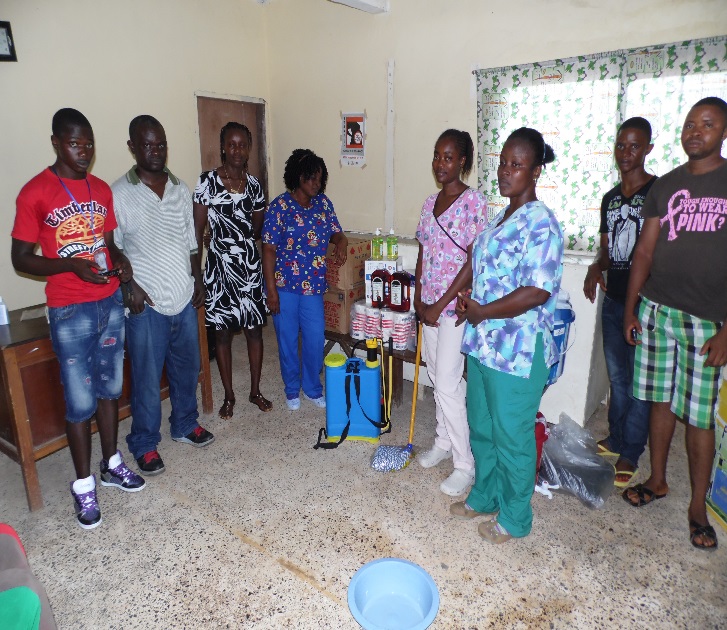 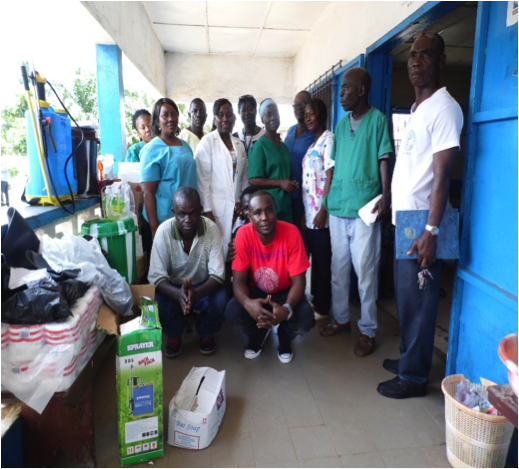 On our way back from Stanko, we made a stop at a government-run clinic called Robert H. Ferguson. The health workers at this clinic were happy and excited to receive us, and were dancing and singing praises to God and to everyday gandhis for donating such Ebola preventive materials. The spokeswoman told us that we were the first NGO to donate to their clinic, even though some NGO had been there for an assessment, but never returned. They were most happy about the thermometers and the chloride because the thermometer from the government was damaged and the last chloride bottle was finished the day we arrived. However, we donated the following items: three cartons of chloride, one hundred and fifty pairs of surgical gloves, a hundred pairs of examination gloves, two cartons of soap, two pairs of delivery boots, three large bottles of hand sanitizer, three large bottles of antiseptic, two fossil buckets, two dozens of tissue, two pairs of PPE, chlorine, one spraying can, one floor mapper and three laboratory spectacles.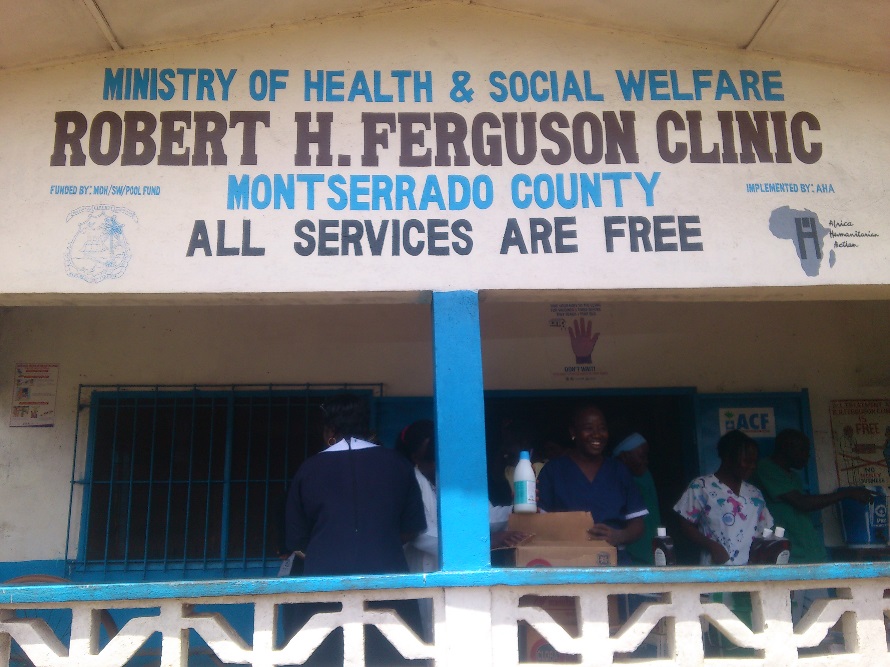 From the Chickensoup Factory Community, we headed to Chocolate City Health Center. They were very happy to receive supplies for the first time since the Ebola issue started in Liberia. They said the government is focusing more on the Ebola centers than local clinics like them, which is not good for the community as they were almost completely out of the materials we donated. The materials donated included: two hundred and fifty pair of surgical gloves, three cartons of chlorides, three cartons of soap, two cartons of tide-soap, one spraying can, four fossil buckets, five rain boots, four hand sanitizers, several dozens of tissue, one black plastic of chlorine and five Dettol bottles. The staff of Chocolate City gives many thanks and appreciations to the organization, especially to Ma C for helping Liberia in this critical time. They went as far as saying, “you and the everyday gandhis family will always be remembered for such kind help.”We also made an individual donation to a health worker called Ma Agatha. She is a nurse at Chocolate City Health Center who also treats patients at home when they are rushed over to her place. The items included one thermometer, one carton of top-soap, seven bottles of chloride, surgical and examination gloves as well as delivery boots.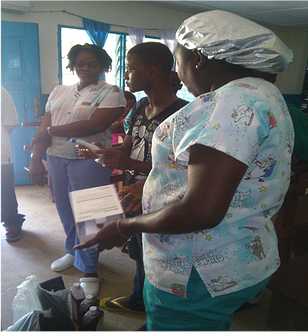 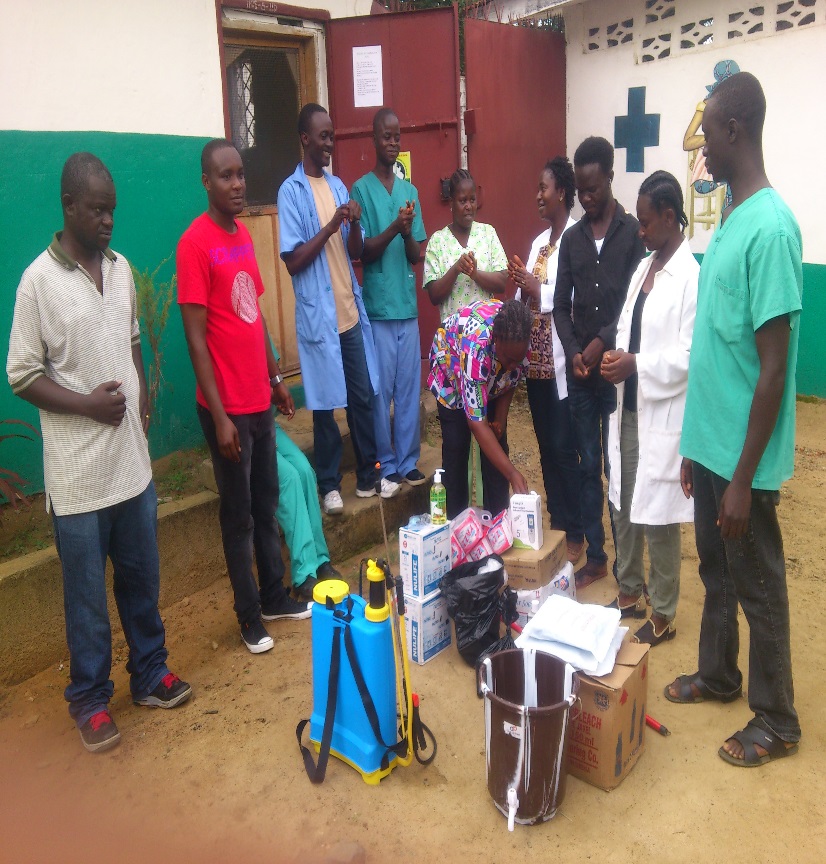 On our way back from Chocolate City, we stopped to distribute supplies to another local nurse, Ester Sawo at her community drug store. We first drove to Ma Esther to present her materials. In a short interview with her, she said at her drug store that she regularly received patients such as pregnant women for delivery and other illnesses. She also said at the time that she had refused patients due to a lack of preventive materials. Therefore, we saw the need to give her supplies including a fossil bucket, tide-soap, a hundred pairs of surgical gloves, two large bottles of hand sanitizer, a half carton of chloride, two cartons of soap, and one chlorine spraying can. Mr. Sawo and his wife gave many thanks and appreciations for remembering them in this critical situation.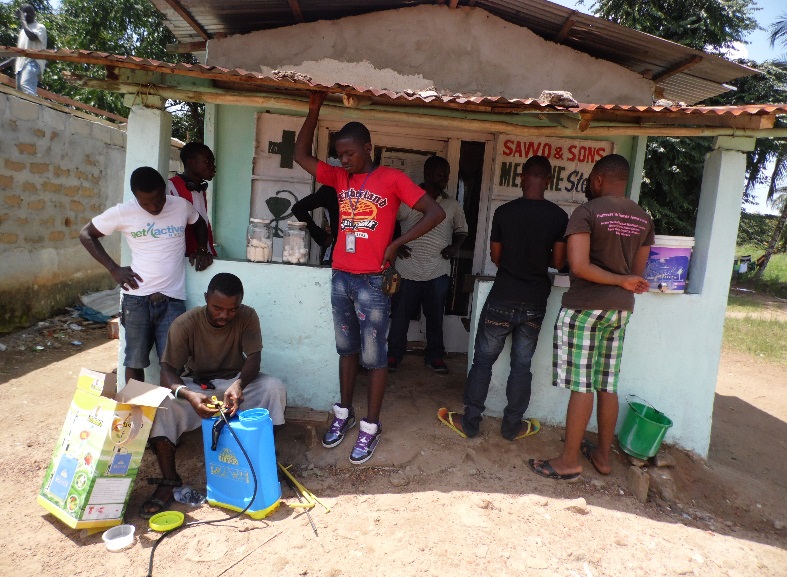 To continue our work, we distributed a few additional buckets, chloride, top-soap and spraying cans to some public toilets and other households in the community that lacked hand-washing materials. 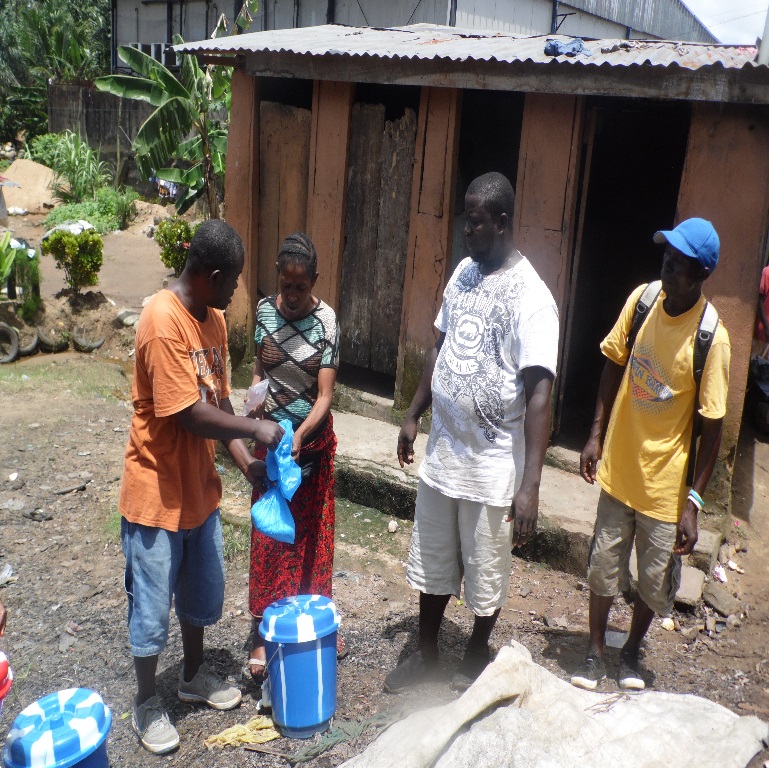 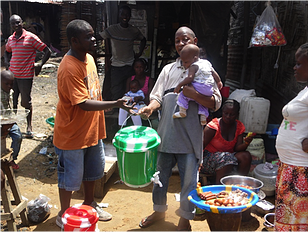 In conclusion, all of the clinics and individuals who received donated items from everyday gandhis give many big thanks and appreciations to both the Liberia team and the United States team for working diligently to support them.-Mulbah Richards, Youth Coordinator, everyday gandhis, LiberiaVOINJAMA CLINIC DONATIONS, OCTOBER 2014The donations of medical drugs and ICE materials were done to the below listed clinics on October 17 – 18, 2014 along with the clinical supervisor of Lofa county.Fassawolu Clinic, Kolahun DistrictShelloe Clinic, Foya DistrictBolahun Clinic, Kolahun District and David Salma Clinic, Voinjama districtThe communities were excited for the donations and words of appreciation were over emphasized by the head of the various clinics who said the donation was timely. IE materials for Shelloe Clinic                                         View of Shelloe Clinic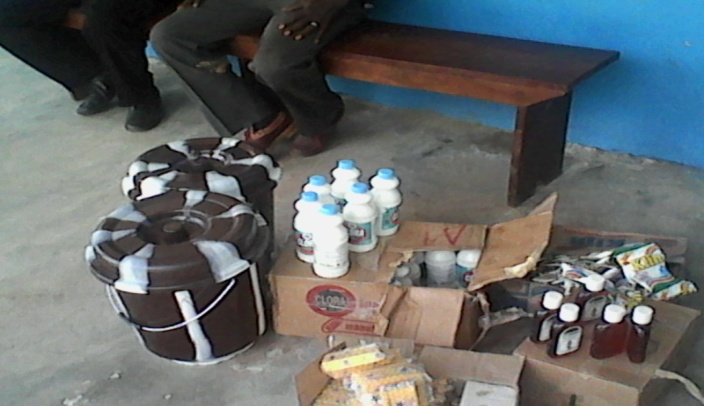 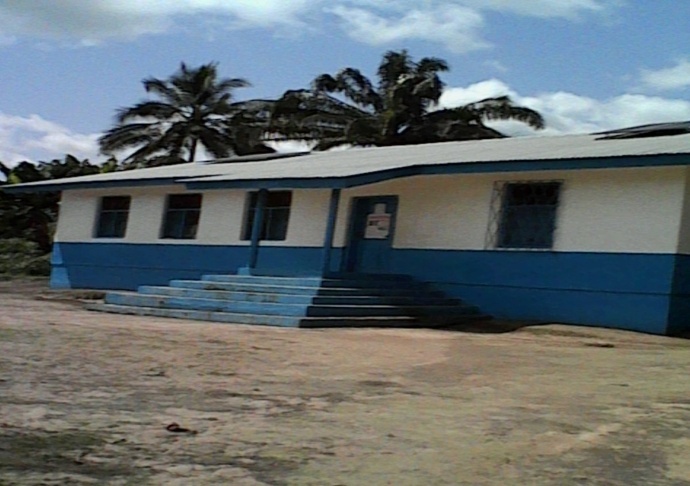 Shelloe Clinic ICE materials donationBolahun Clinic ICE materials donation                      Bolahun Clinic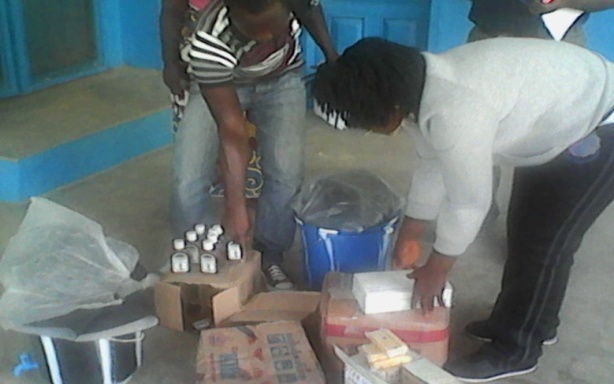 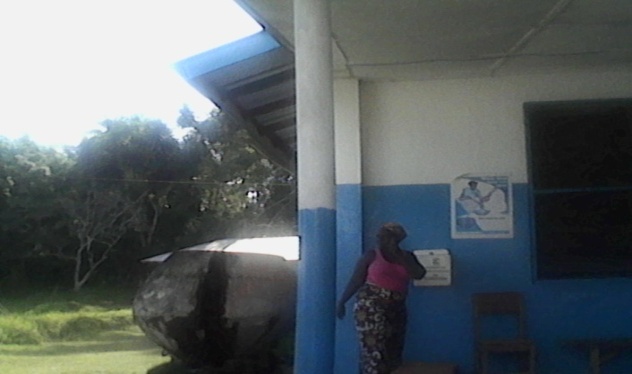 Bolahun Health Center ICE donation, Kolahun DistrictDavid Selma Town Clinic donations                      David Selma Town Clinic 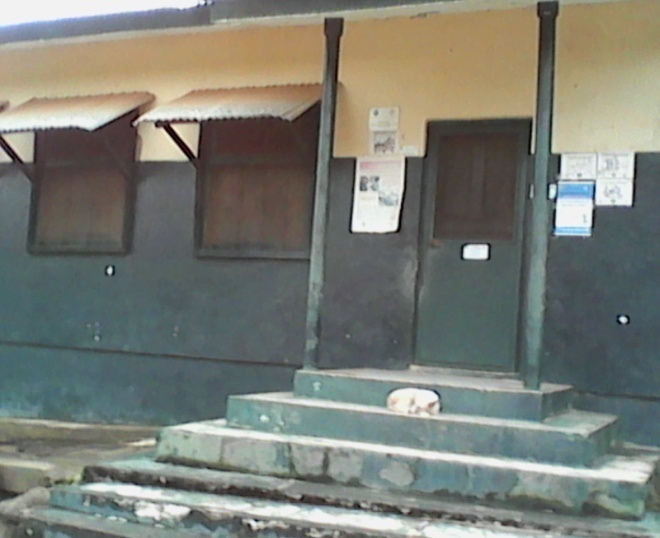 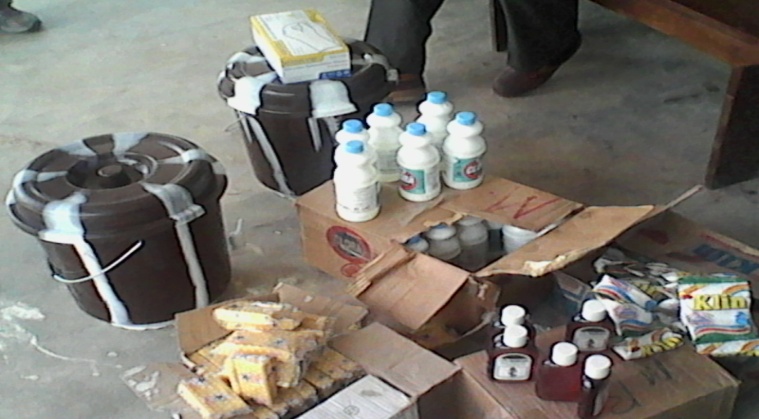 David Selma Town Clinic Ice donationDrugs donation to Fassawolu Clinic                                             Fassawolu Clinic                                                     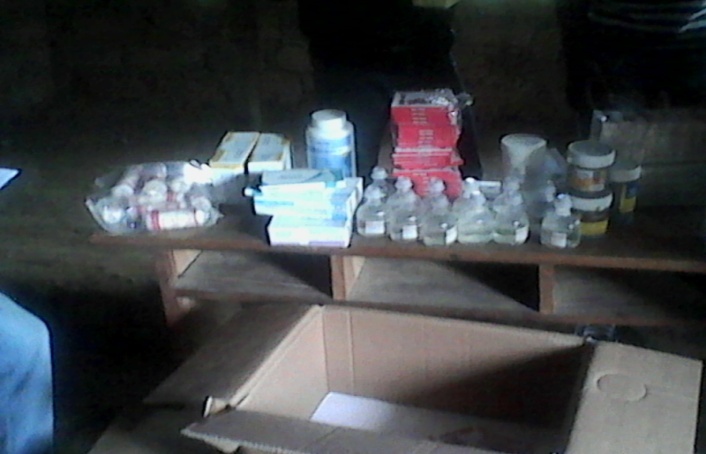 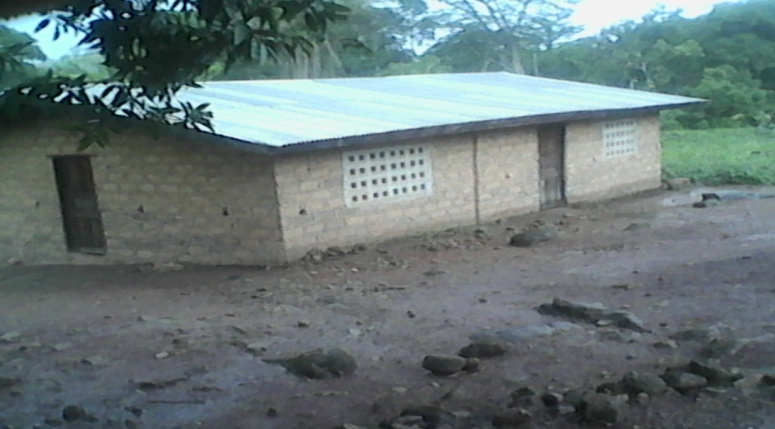 Fassawolu clinic/ Kolahun DistrictSummaryShelloe Clinic---------------------------------214.00Bolahun Clinic------------------------------- 295.00David Salma Town Clinic------------------222.00Fassawolu Clinic----------------------------572.00Transport-------------------------------------150.00Total-----------------------------------------$ 1453.00                                  -Lasana Kamara, Project Coordinator, everyday gandhis, Liberia NoMaterialQuantityUnite priceAmount1Tire-soap2 cartons18.0036.002Cholora1 carton33.0033.003Delton1carton49.0049.004Soap2 Cartons20.0040.005Hand washing bucket215.0030.006Hand grove3 boxes 8.0024.00Total214.00NoMaterialQuantityUnite priceAmount1Rain boot315.0045.002Hand washing bucket215.0030.003Hand grove2 cartons  8.0016.004Cholora2 cartons33.0066.005Delton2 cartons49.0098.006Soap2 cartons20.0040.00Total295.00NoMaterialQuantityUnite PriceAmount1Hand grove2 box8.0016.002Tire-soap1 carton18.0018.003Cholora1 carton33.0033.004Delton1 carton49.0049.005Rain boot215.0030.006Soap2 cartons20.0040.007Hand washing bucket215.0030.008White sheet1 ring 6.00 6.00Total222.00NoMaterialsQuantityUnite priceAmount1Ceftriaxone 1g vait2 gross18.0036.002Paracetamol 500mg1 cans18.0018.003cloxucllin (500mg)cps1 box88.0088.004Act Adult2 boxes18.0036.005Act unfort2 boxes11.0022.006Acyclouir 250 mg1 can41.0041.007Dextrose 50%12 pc2.0024.008Ntenolol 50mg2 gross35.0070.009ASA1 can18.0018.0010Rbuprofen1 gross24.0024. 0011Traimadul 100 mg cup3 Amp12.0036. 0012Plaster Adhasuce forpe 1 box24.0024. 0013Vitamin B complex2 can12.0024.0014Multivitamin1 can12.0012.0015Guaze bon adge1 plastic29.0029.0016Penecillince (250 mg)1 can             70.00                   70.00Total               572.00